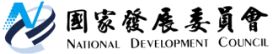 國家發展委員會 新聞稿發布日期：106年8月15日聯 絡 人：郭翡玉、蘇玉守聯絡電話：2316-5300          分機5351、5816國際2050年研究綜覽自2010年以後，國際上許多研究機構紛紛就氣候變遷、能源、農糧、人口、社會、資源、科技、城市發展等議題進行2050年目標年之趨勢與情境分析，國發會初步綜整這些相關2050年的研究結論，主要有:全球企業永續發展協會(WBCSD)的2050年願景報告(Vision 2050)分析，預估2050年全球各部門產值以能源產業為最大宗，其次為健康醫療、教育產業，企業應共同朝向以「依賴再生能源、循環資源」為基礎，建立追求永續發展與環境責任的共識。低碳能源的成本將變得更低，相較於傳統能源而言，會更有競爭力。英國政府2050年發展路徑報告書(2050 Pathways)，針對英國因應氣候變遷所做的情境分析，推估2050年低碳能源的成本，每人每年約500英鎊，將比傳統能源每人每年約4,682英鎊便宜，低碳能源成本將僅為傳統能源的十分之ㄧ。3、無人軌道車、無人車、智慧車等創新運具將被各都市大量採用，對都市與交通產生革命性的影響。4、日本政府在國土發展2050年(GDNSD 2050)報告指出，日本將面臨人口萎縮、低生育率、超高齡社會、基礎設施老化、日益增加的天災、糧食、水與能源供給等挑戰，到2050年時，國土約有44%的面積，該土地內居住人口將減少一半，其國土規劃策略未來人口集中在東京、名古屋、大阪為主的單一超級巨型區域發展為主(Super Mega Region)，並強化其交通與網絡連結。5、歐洲2050年空間發展策略(ET 2050)，經由大都會發展、中型都市發展、廣泛區域發展等3種不同情境分析，仍建議維持歐盟ㄧ向採取的區域均衡發展理念，未來空間發展重點朝向中型主要都市發展為主，避免過度集中在倫敦、巴黎、法蘭克福等大都會。6、美國2050年國土空間發展報告(America 2050)指出，人口、產業、服務等將更集中在主要都會區，2050年將呈現10個主要巨型區域(10 Megaregions)，在巨型區域內透過創造經濟成長動能、重建社會流動性、保護自然資源、建立低衝擊的土地消耗成長模式為主要策略。衡酌歐美日等各國2050年研究綜覽發現，低碳能源、循環經濟、創新運具等快速發展，將對都市發展與建設產生重要影響，而各國國土空間發展趨勢仍將持續集中在主要的都會區發展，並有漸漸形成超級都會區的緊密生活圈發展趨勢。國發會展望未來國土空間發展，參考國際2050年相關研究成果，規劃在氣候變遷與能資源、人口及社會、科技技術與產業、生活及工作型態、未來城鄉發展等面向，分析未來趨勢、情境與挑戰，作為長期國土空間策略發展規劃之基礎。參考資料:Clear Channel，2014，A 2050 Vision for London，UKDepartment for Business, Energy & Industrial Strategy(BEIS)，2013，2050 Pathways，UK GovernmentEuropean Union (EU)，2014，ET 2050: Territorial Scenarios and Visions for Europe，EUFood and Agriculture Organization of the United Nations (FAO)，2012，World Agriculture Towards 2030/2050，UNMayor of London，2014，London Infrastructure Plan 2050，UKMinistry of Infrastructure and Environment(MIE) & Ministry of Economic Affairs(MEA) ，2014，North Sea 2050 Spatial Agenda，The Netherlands Ministry of Land, Infrastructure, Transport and Tourism (MLIT)，2014，Grand Design of National Spatial Development towards 2050 (GDNSD 2050)，JapanPricewaterhouseCoopers (PwC)，2010，Vision 2050: Estimating the order of magnitude of sustainability-related business opportunities in key sectors，PwCPricewaterhouseCoopers (PwC)，2017，The World in 2050: How will the global economic order change，PwCRegional Planning Association (RPA)，2012，America 2050: A Prospectus，USA The Royal Society for the Protection of Birds (RSPB)，2016，The RSPB’s 2050 energy vision Meeting the UK’s climate targets in harmony with nature，UK World Business Council for Sustainable Development (WBCSD)，2010，Vision 2050，WBCSD